Minutes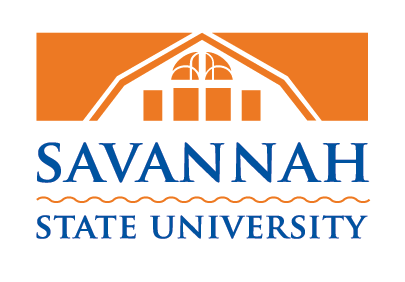 New Programs and Curriculum CommitteeWednesday, November 16, 2016In attendance:  Dr. Julius Scipio, Dr. Michael Lewis, Ms. Goldwire, Wendy Merkousko, Dr. Oh, Dr. Cunningham, Dr. Leseane, Autumn Johnson, Dr. Niranjan, Dr. Yount, Patrice Nyatuame, Dr. Hardy, Dr. Lambright, Ronica Ridley-Martin Call to Order – Dr. ScipioMinutes – Tabled until next meetingOld Business – Discussion around course approval (processes and procedures of NPCC Committee).  Dr. Scipio recommended that we get a listing of all proposals that did not make it to the Registrar’s office.  Going forward, there will be an electronic form used to get approvals.Proposals for Review (CLASS)IDS 3000 Introduction to Integrative Studies–Motion to approve; seconded and carried
IDS 4000 Capstone Course–Motion to approve; seconded and carried
Proposals for Review (SOTE)EDUC 3030 Exploring Exceptional Learner-Motion to approve; seconded and carriedEDUC 2000 Educational Technology-Motion to approve; seconded and carried
EDUC 2103 Educational Psychology-Motion to approve; seconded and carried
EDUC 3301 Hydraulic and Pneumatic System in Tech Ed
-Motion to approve; seconded and carried
EDUC 2140 International Education Field Experience-Motion to approve with modifications to title; seconded and carried
EDUC 2150 International Education Field Experience
-Motion to approve with modifications to title; seconded and carriedProposals for Review (COBA)ITSC 3190 Interdisciplinary Transportation Certificate ProgramMotion to approve with modification to use existing GIS course offered in Marine Biology; seconded and carriedDr. Leseane discussed AFRS 1501 and possible inclusion as an online offering.  Dr. Scipio will work with Dr. St. Mark to get course developed online for next semester; may have to get an electronic vote on how to handle the process for this semester.  Dr. Scipio discussed a challenge concerning having concrete dates for NPCC meetings.  He proposed that we schedule dates for Spring semester, perhaps the last Wednesday of each month at 2:30 p.m.  He will give a proposal to Dr. Myrick-Harris for her approval.  There was a discussion regarding catalog updates; Dr. Scipio said it will have to happen no later than March 2017, if not sooner.  Meeting adjourned at 3:42 p.m.